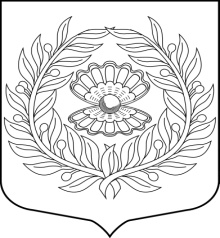 Администрация муниципального образования«Нежновское сельское поселение»муниципального образования«Кингисеппский муниципальный район»Ленинградской областиПОСТАНОВЛЕНИЕ10.09.2021                                                                                                № 142                                       В соответствии с постановлением Правительства Российской Федерации от 09.01.2014 N 10 «О порядке сообщения отдельными категориями лиц о получении подарка в связи с их должностным положением или исполнением ими служебных (должностных) обязанностей, сдачи и оценки подарка, реализации (выкупа) и зачисления средств, вырученных от его реализации», в целях соблюдения запрета на получение муниципальными служащими в связи с должностным положением или в связи с исполнением должностных обязанностей вознаграждения от физических и юридических лиц и в связи с протестом Кингисеппского городского прокурора №86-03-2021 от 26.08.2021  глава администрация МО «Нежновское сельское поселение»ПОСТАНОВЛЯЕТ:1.Внести следующие изменения в Положение о сообщении муниципальными служащими администрации МО «Нежновское сельское поселение» о получении подарка в связи с их должностным положением или исполнением ими служебных (должностных) обязанностей, сдачи и оценки подарка, реализации (выкупа) и зачисления средств, вырученных от его реализации:в пункте 2 Положения вместо фразы "подарок, полученный в связи с протокольными мероприятиями, служебными командировками и другими официальными мероприятиями" читать: "подарок, полученный в связи с протокольными мероприятиями, служебными командировками и другими официальными мероприятиями, участие в которых связано с исполнением служебных(должностных) обязанностей"пункт 4 читать в новой редакции : «Лица, замещающие муниципальные должности, служащие, работники обязаны в порядке, предусмотренном настоящим Положением, уведомлять обо всех случаях получения подарка в связи с протокольными мероприятиями, служебными командировками и другими официальными мероприятиями, участие в которых связано с исполнением служебных(должностных) обязанностей ,  администрацию МО «Нежновское сельское поселение».2. Настоящее постановление разместить на официальном сайте администрации.3. Контроль за исполнением настоящего постановления оставляю за собой.Глава администрации               МО «Нежновское сельское поселение»                                     А.С. Жадан О внесении изменений в постановление №88 от 18.06.2018 «Об утверждении Положения о сообщении отдельными категориями лиц о получении подарка в связи с их должностным положением или исполнением ими служебных (должностных) обязанностей, сдаче и оценке подарка, реализации (выкупе) и зачислении средств, вырученных от его реализации